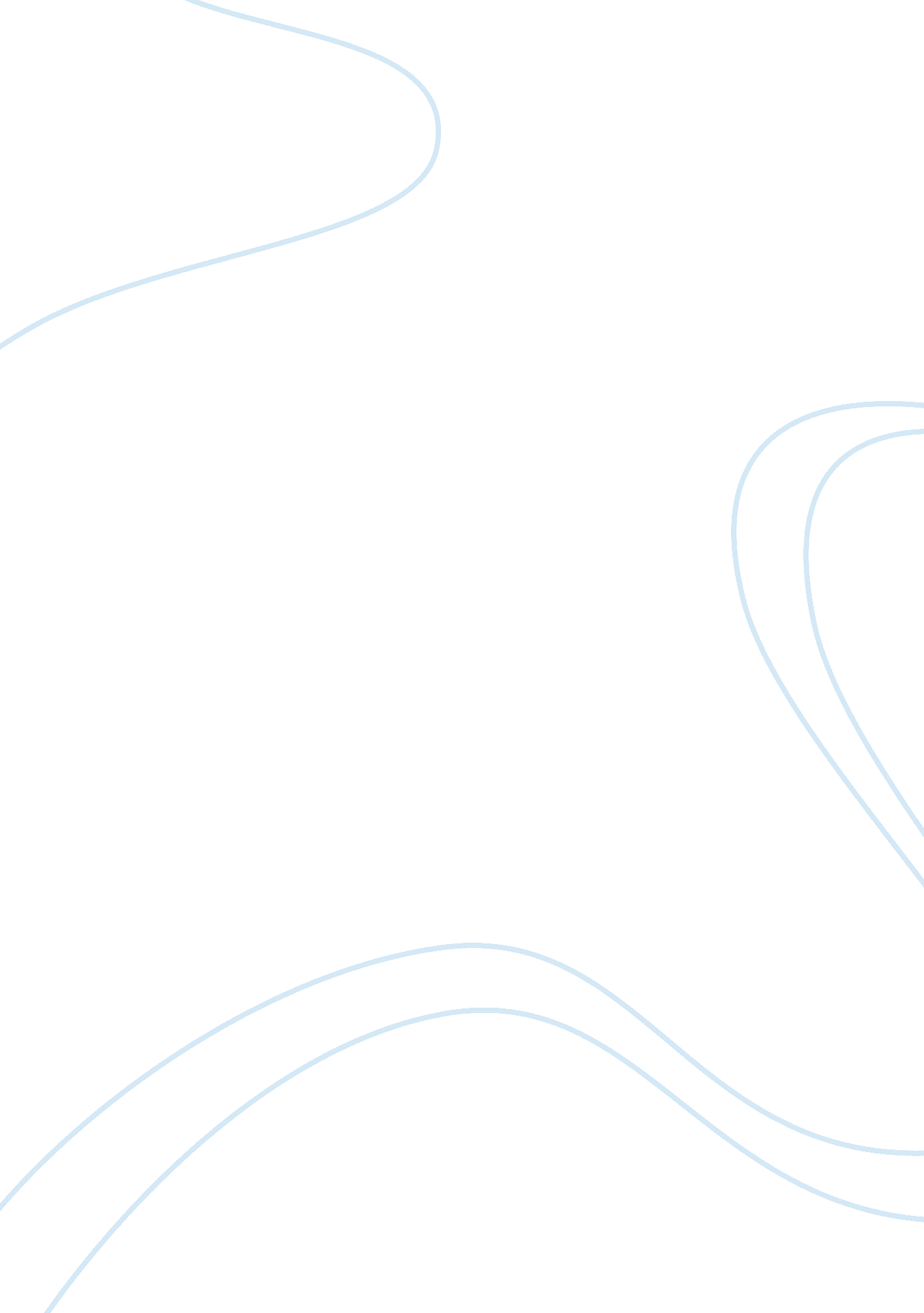 Quality teacherEducation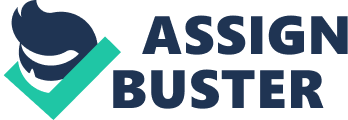 The teacher is the person who teaches us the way of life by giving knowledge to us. It has many qualities as they play an important role in making the nation by giving the knowledge to all the youth. Teachers teach in school, colleges, universities and even the part time academies. The teacher has the basic rule in the polishing of the youth of the country. Good teacher has many good qualities so it can prove itself to contribute in the making of young children well to acquiring knowledge. The good qualities of a teacher as follows: The teacher has to be on time in the school. Many teachers come late in the school if the teacher comes late in the school so it gives bad impression to the students of the school. In the school timing the teacher should always be ready to give knowledge to his students. Many teachers when come into the school they give their lectures and think that their responsibility is finished but it is not true, if someone wants to understand regarding the lecture then he has to clear his students regarding the lecture. The teacher has the friendship with their students; if teachers are strict then the students are scare from the teacher. Good teacher always has the soft behavior with his students and then the students are not afraid of the teacher and ask any question regarding the lecture. Many teachers want to come to school on time but their busy time makes them unable to reach in the school on to me. Good teacher should be lenient to the students and cooperating in every condition. If students have any problem instead of their studies then the teacher should interfere in these problems and help his students in solving the problem. A good quality teacher also proves his quality by the way he transfers his lecture. If he is a good teacher then his way of teaching is quite good but if he just comes and thinks that just give the lecture and then go, so his way of teaching is not good that is why he is running after delivering the lecture. Students also play an important role in making the teacher quite good of quality. In this way hats the students are also cooperating to his teacher. Otherwise there are a communication gap among the teacher and students and but not understanding to one another. 